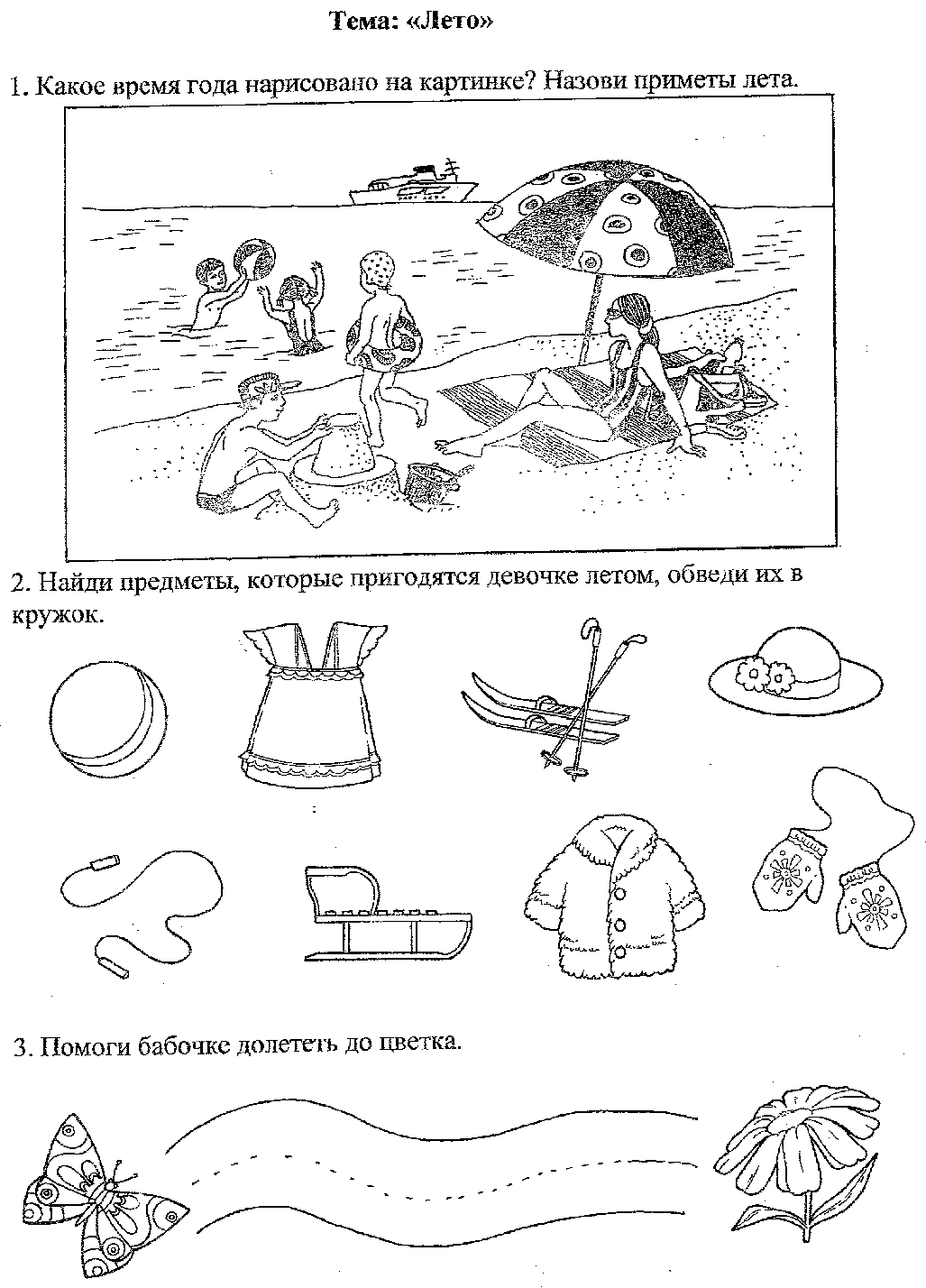 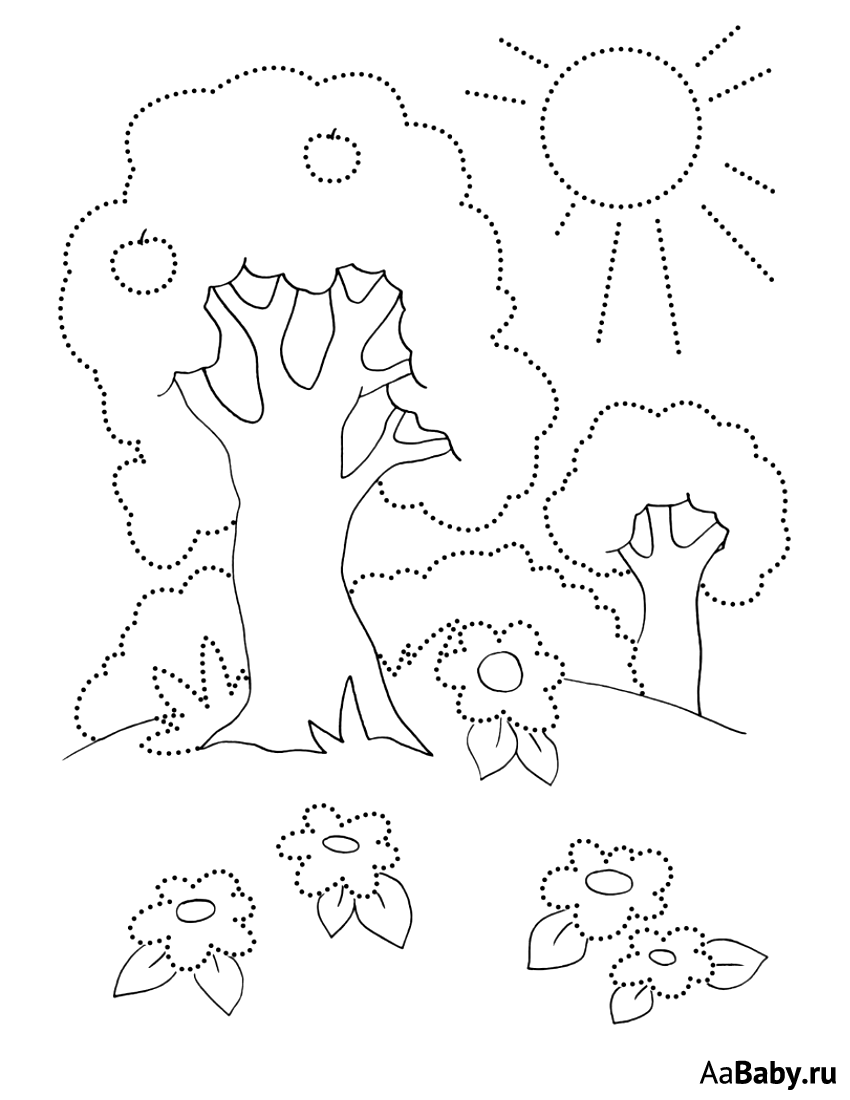 ПРИЛОЖЕНИЕ 3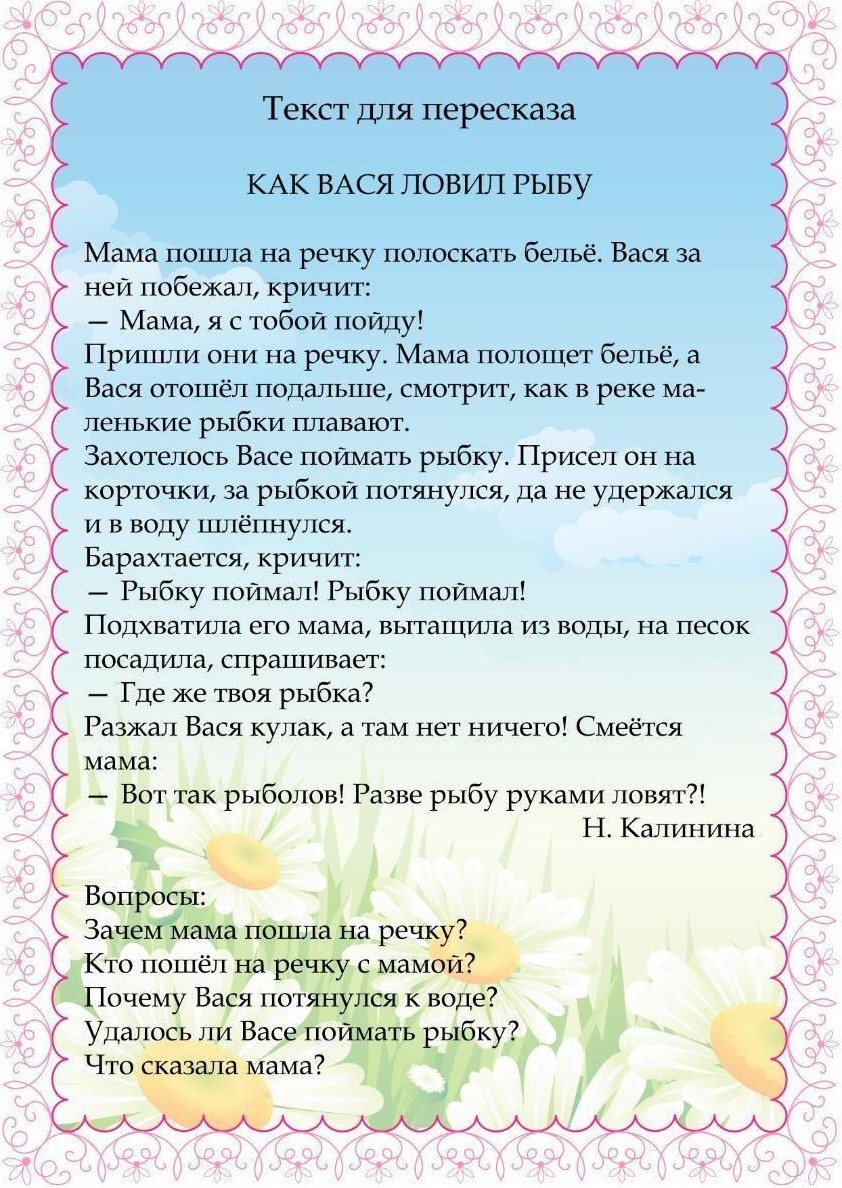 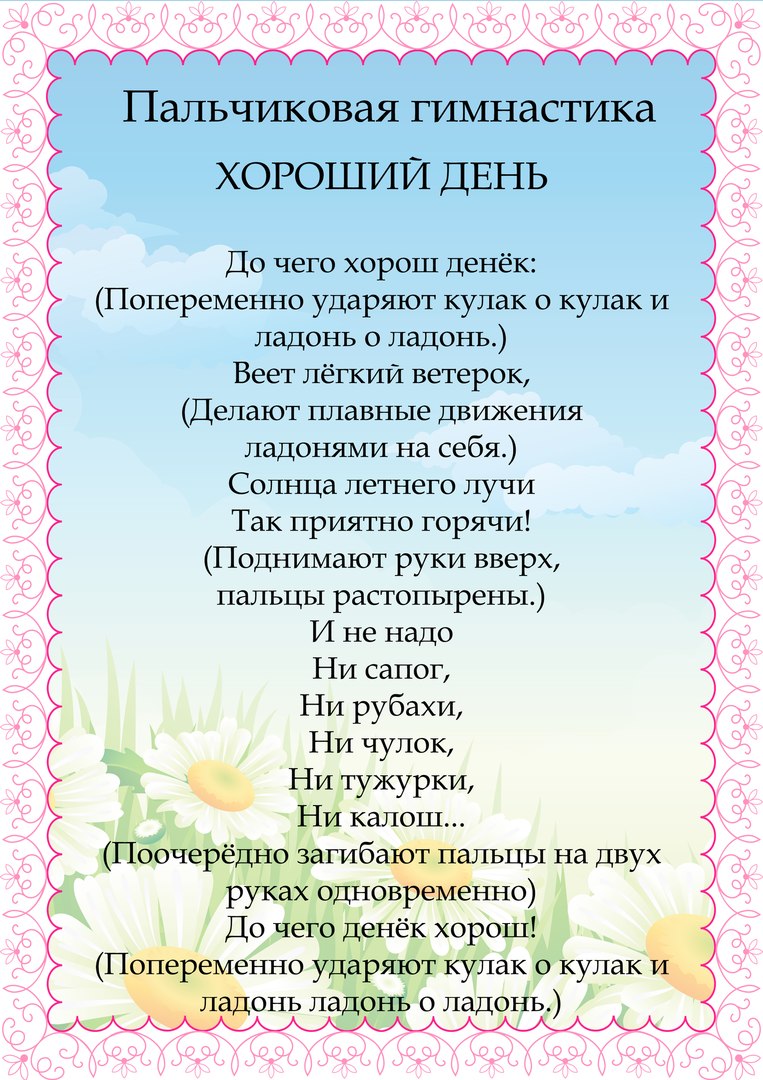 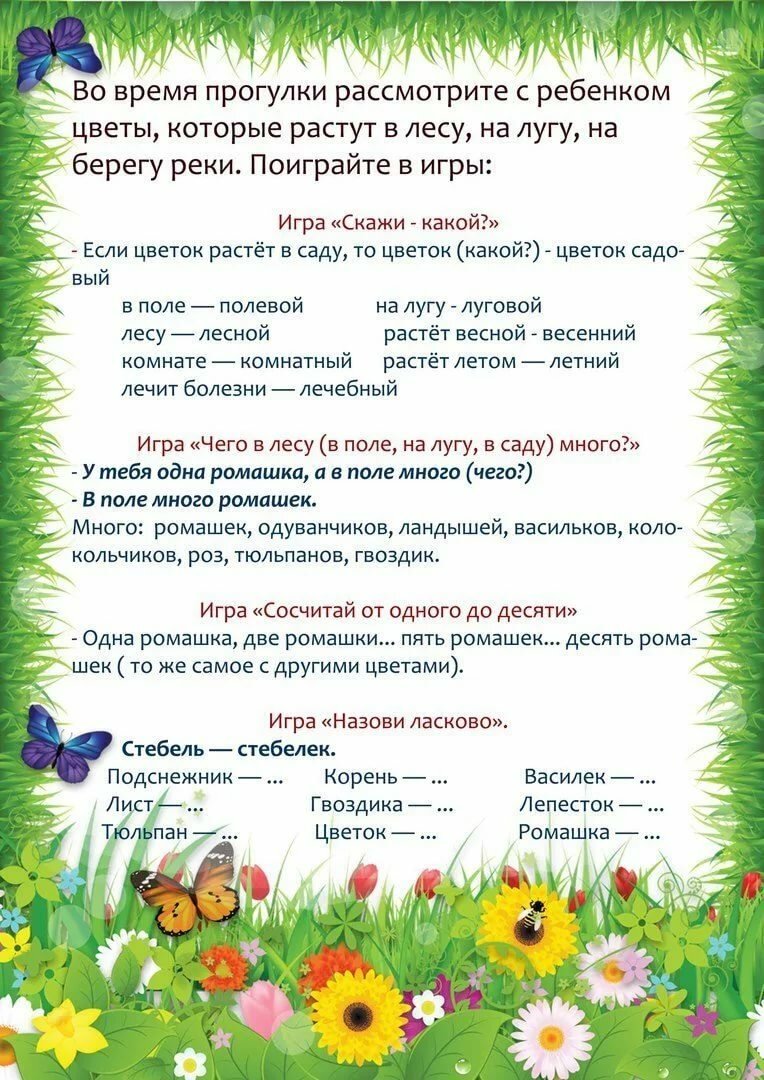 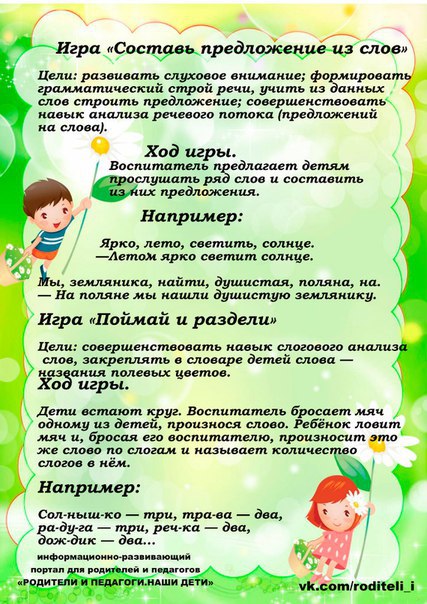 